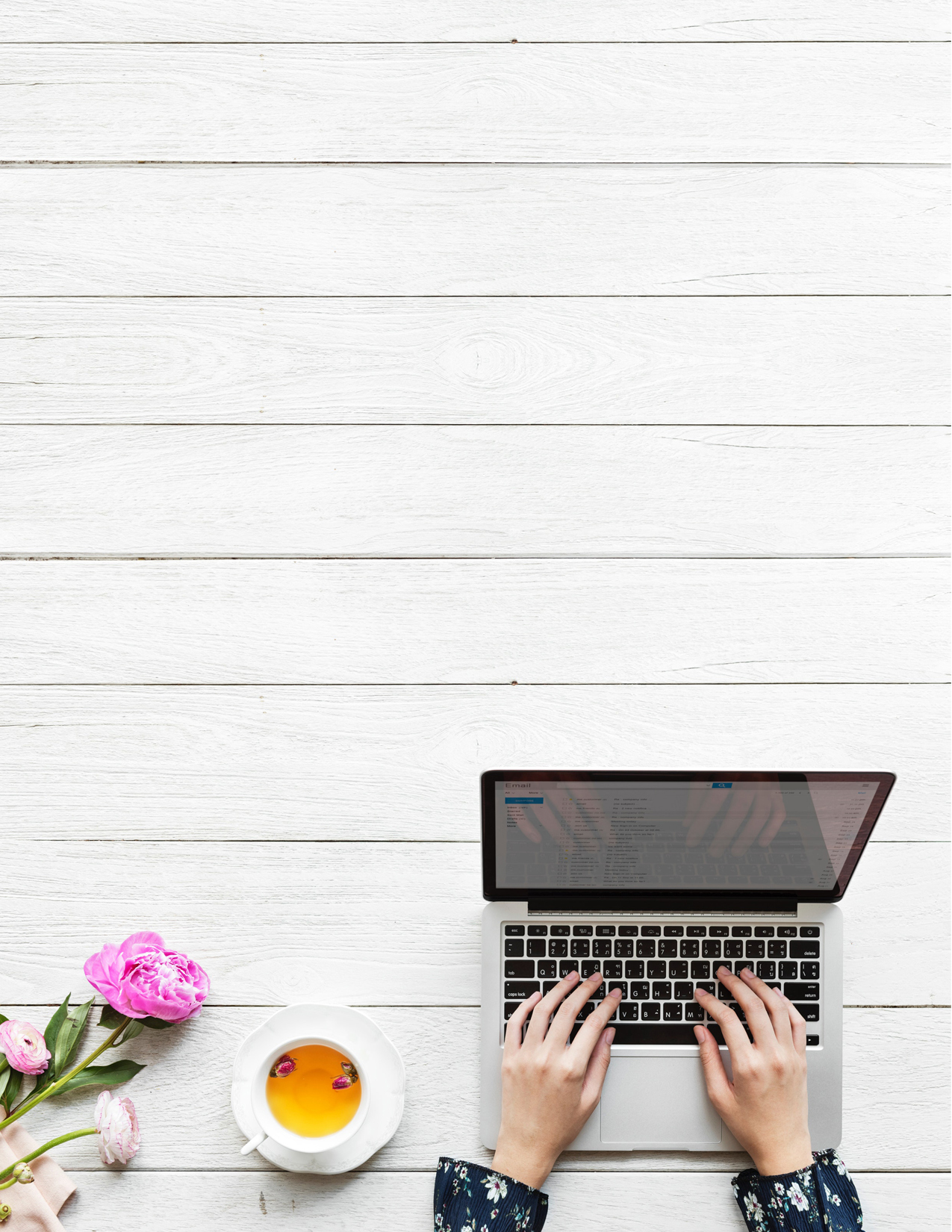 Camino hacia una clase Inclusiva                                                   Prof. Camila Villalobos Meneses                                                        Red Maestros de Maestros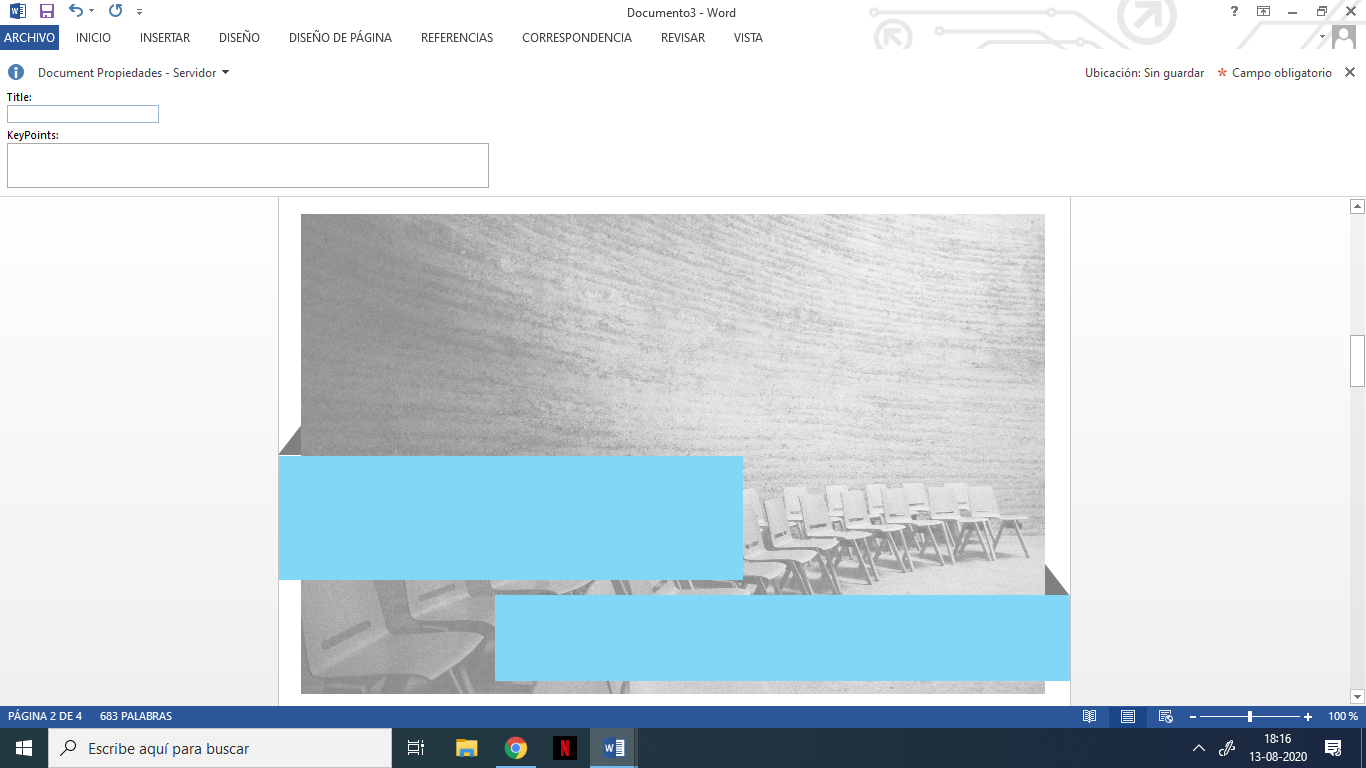 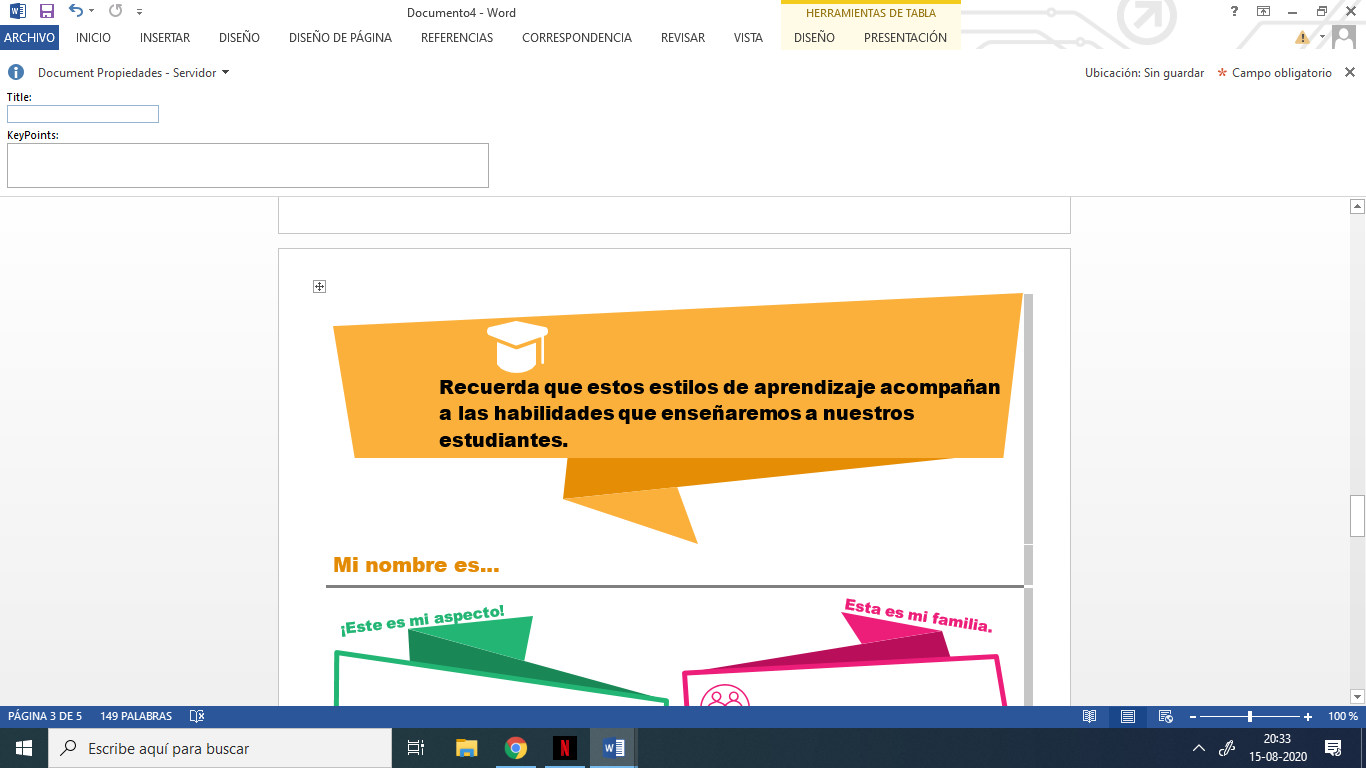 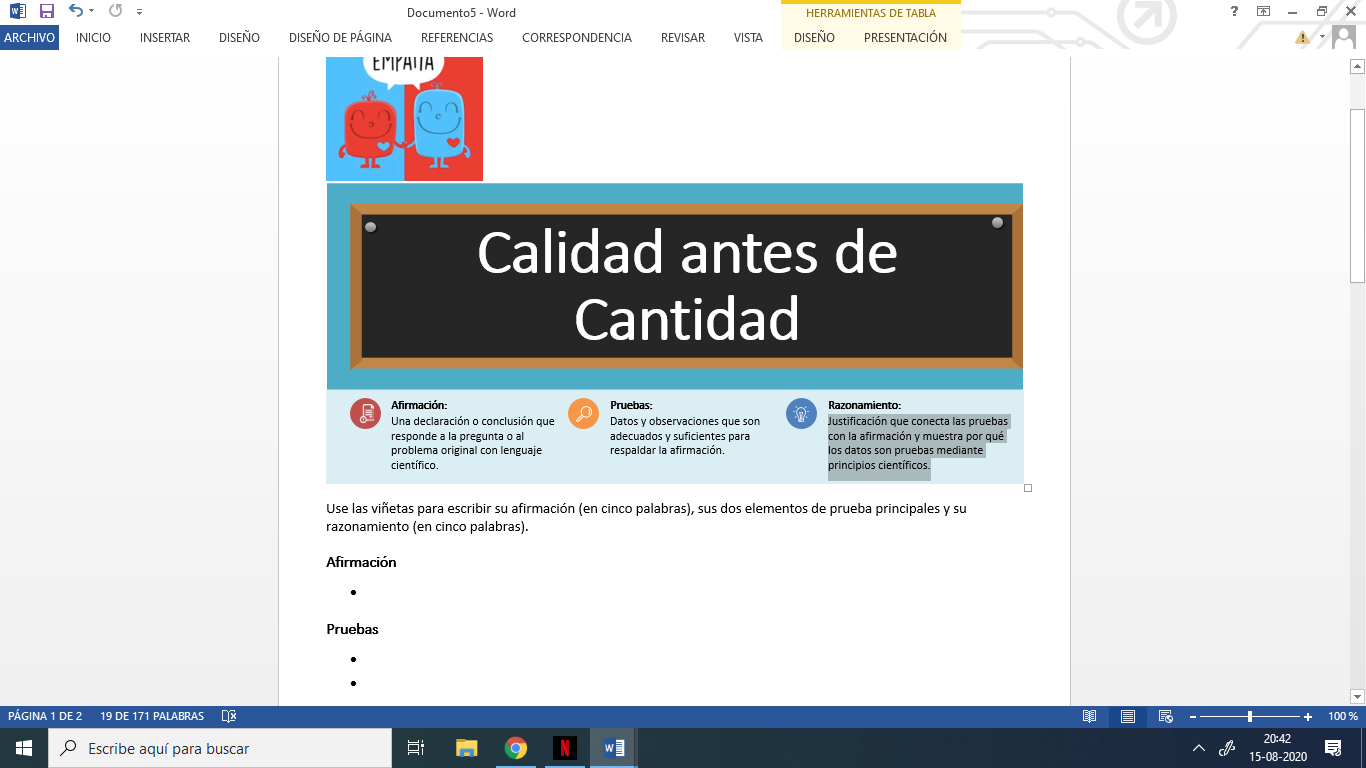 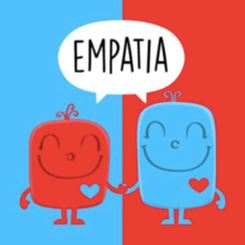 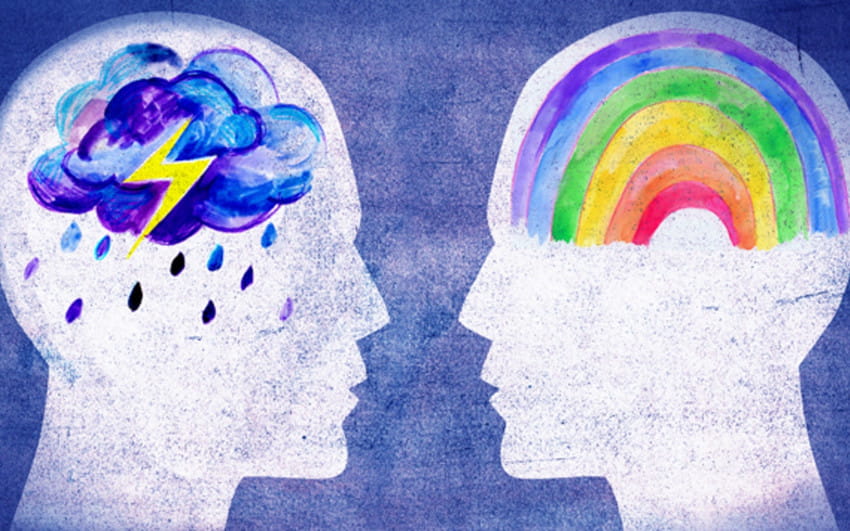 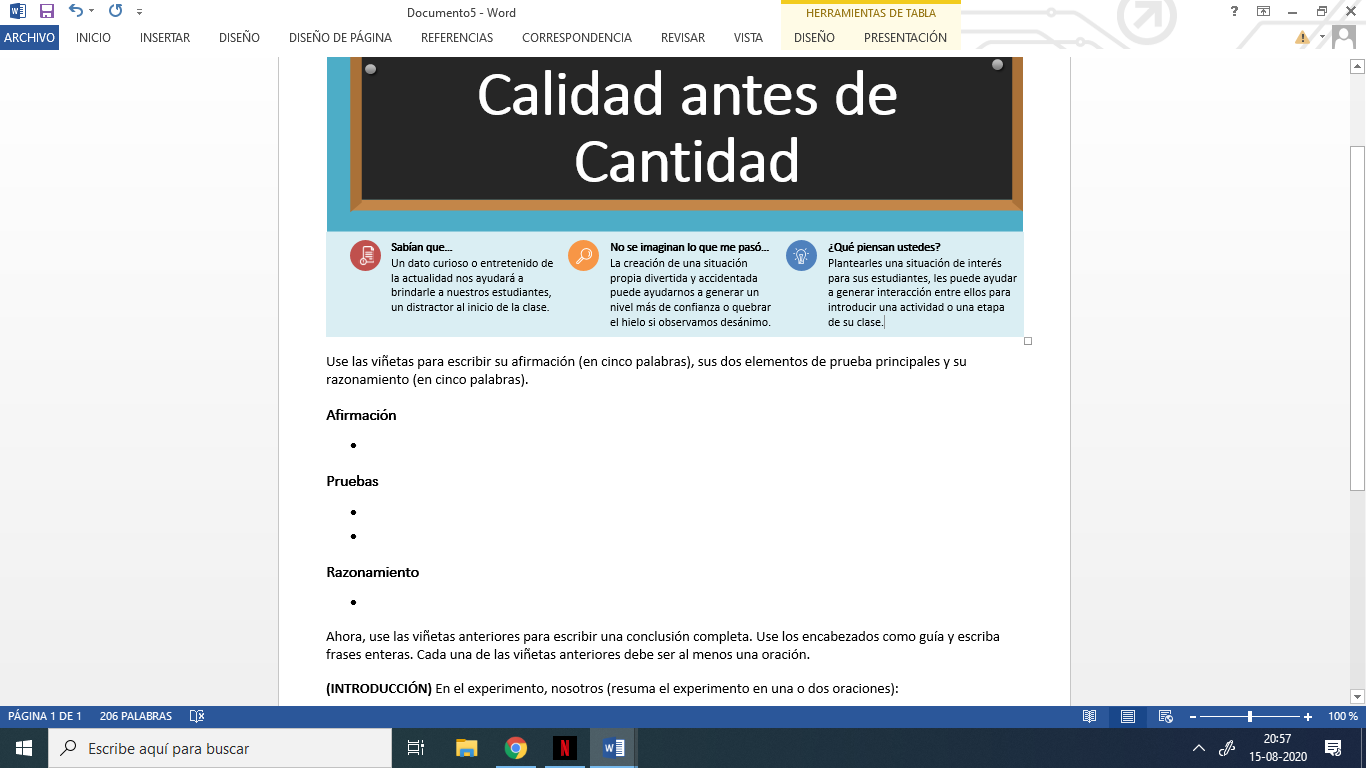 “Siempre será bueno recordar, al inicio de la clase, el respeto hacia los ritmos de aprendizaje de los compañeros que los rodean, ya que los beneficiará a todos y creara un ambiente de sana convivencia en donde el miedo a preguntar, no será un problema”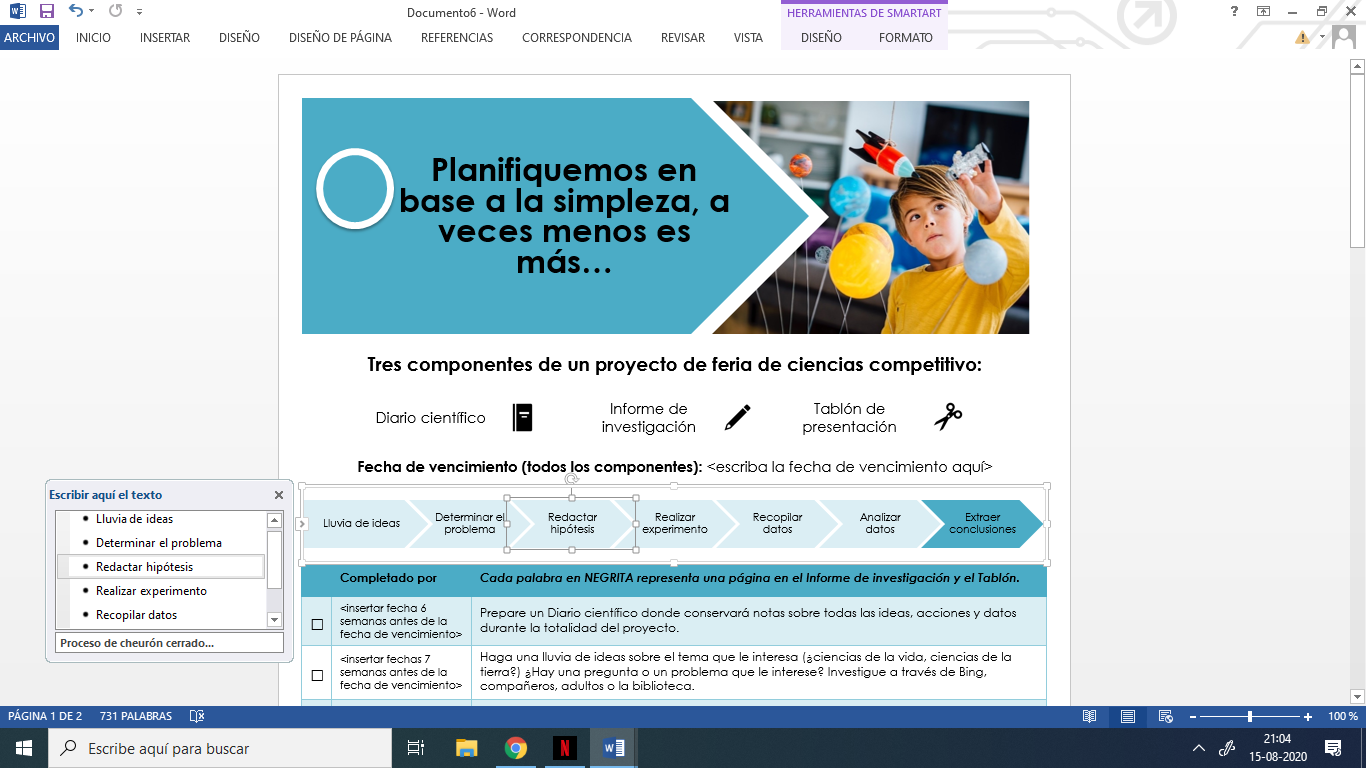 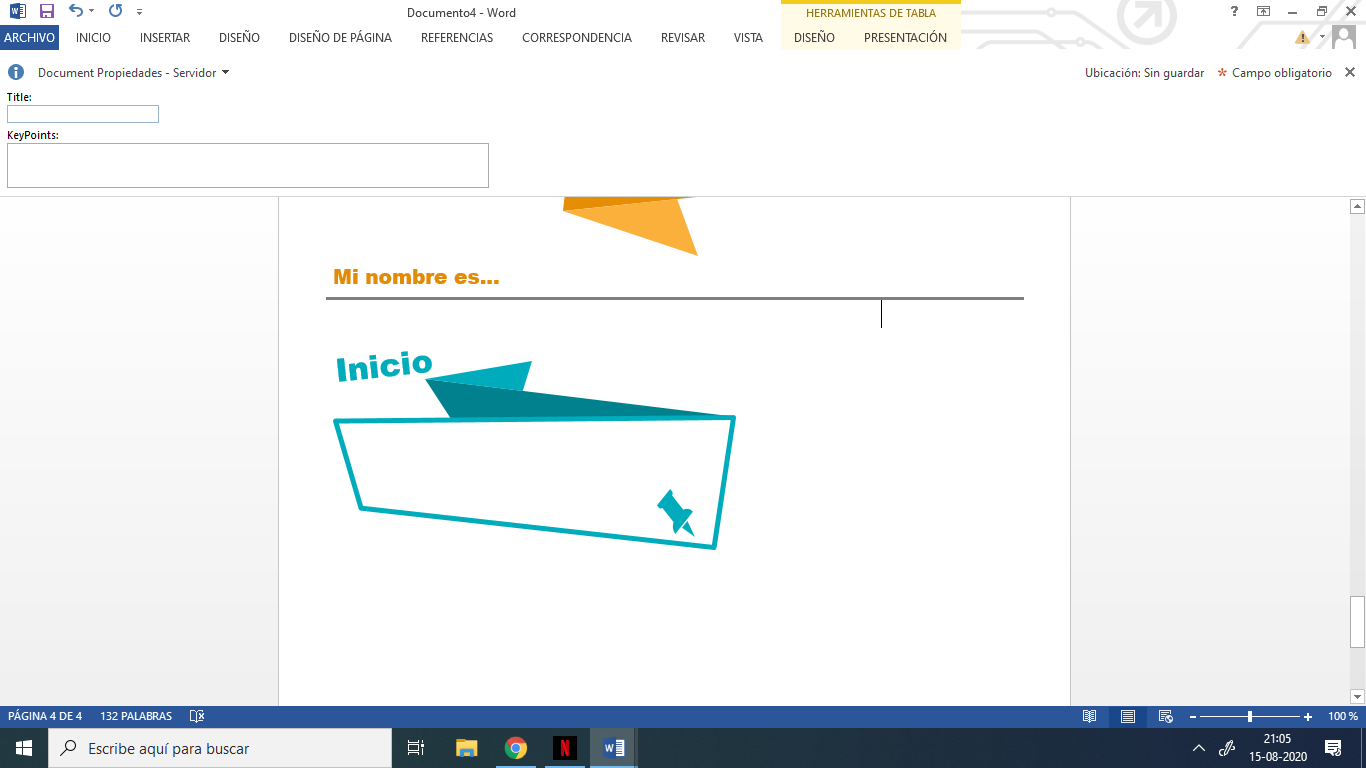 “Recuerda que lo más importante en esta etapa, es generar un ambiente seguro para tus estudiantes y al mismo tiempo, generar interés por parte de ellos para que la motivación vaya tomando el protagonismo.”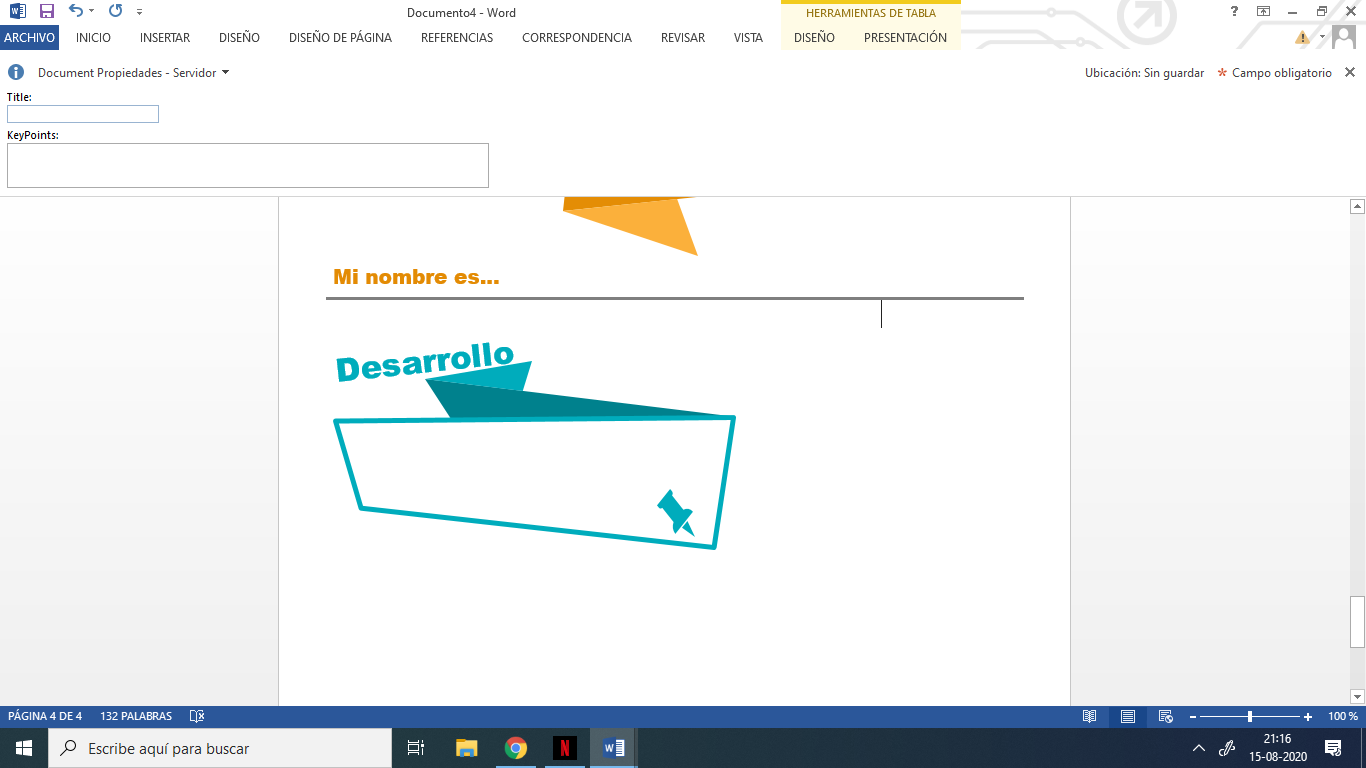 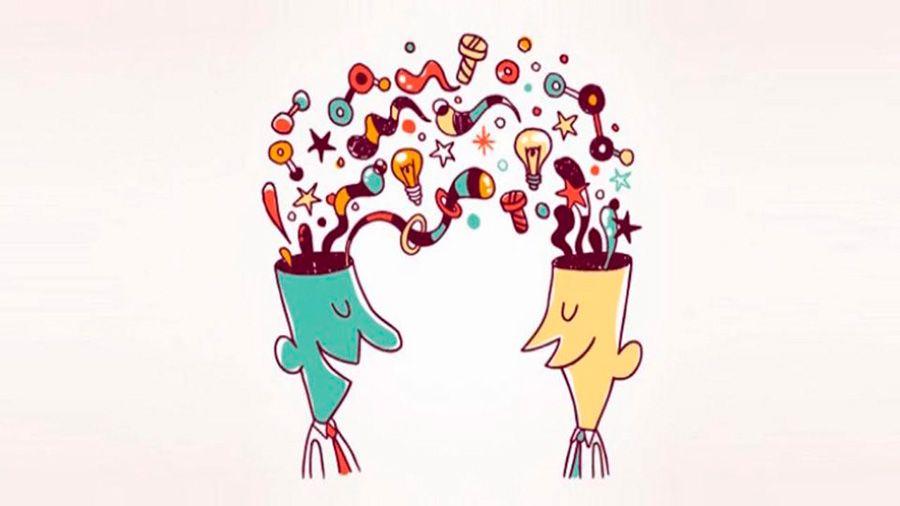 “Siempre recuerda que dentro de esta etapa necesitas ser un guía para tus estudiantes, por lo que no debes entregarles las respuestas sino que desafiarlos a encontrarlas con sus propios medios y el apoyo de sus compañeros. Trata de que tus estudiantes generen una complicidad educativa en esta etapa, también es necesario que constantemente los reconozcan con palabras positivas para reafirmarles su seguridad, y recordarles que equivocarse es bueno ya que es el mejor camino para aprender.”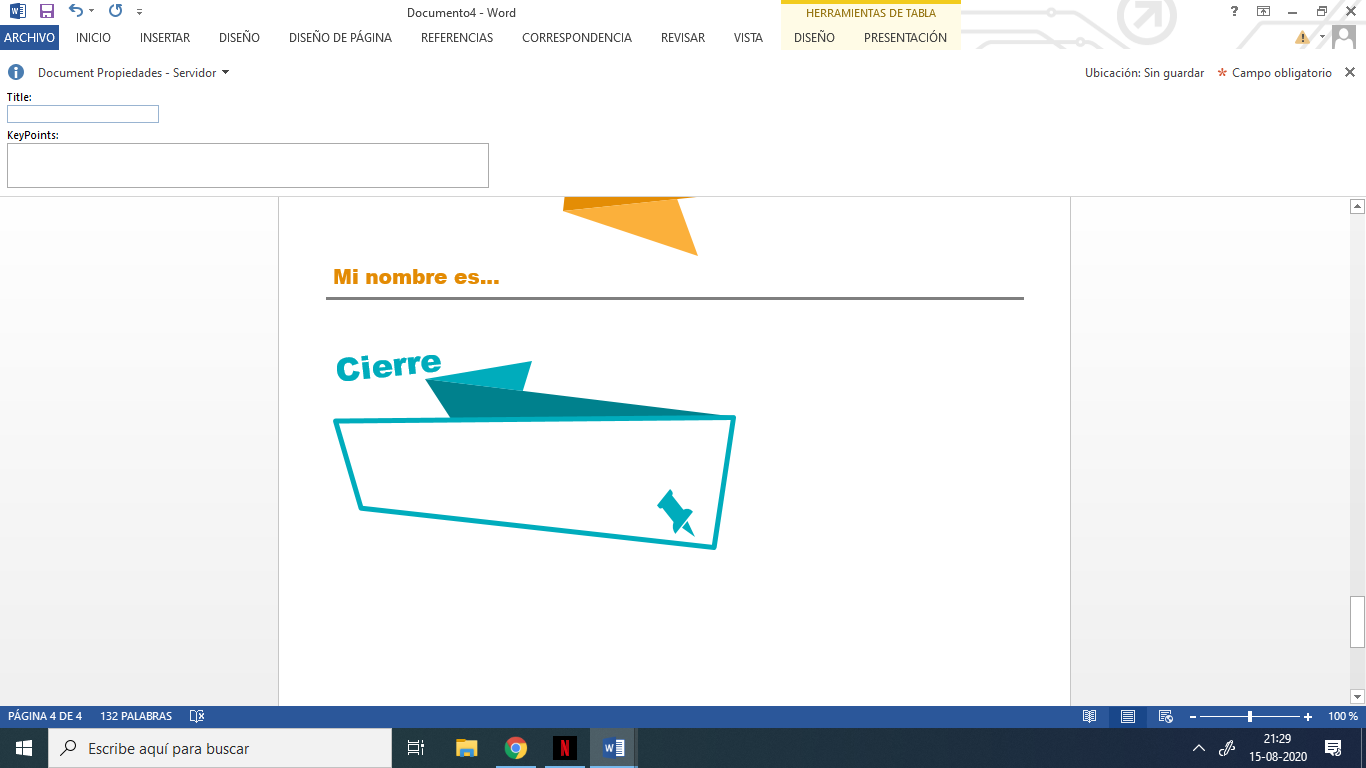 “Recuerda que el mejor profesor es el que nunca termina de aprender. Pregúntale a tus estudiantes si les gustó tu clase y si hay algo que puedas hacer para mejorarla, después de todo ellos son los verdaderos protagonistas y los que necesitan tu guía y apoyo para encontrar su camino a futuro.”